Staff Sign-In & Badge Guide – <Indicate Health District here> Health District NOTE:  This guide can be modified/edited to suit the district’s needs.  What follows are instructions should a district vest and badge are issued for the specific testing event.  A district should choose to have testing team personnel to wear an item that would differentiate them from the public, e.g., a district vest, shirt or hat.  Another decision point is whether to use employees’/MRC badges or develop something that can be inserted in a vest.  All personnel operating at a site MUST first sign-in upon arrival to the site and sign-out once their assignment is complete or if they depart the site. In addition, all testing staff are required to wear a testing event site vest and must display a testing event badge vest Insert (Exceptions to the vest requirement may include uniformed law enforcement personnel). Even if staff has a valid work or agency identification card, they still need to be issued a Testing Site Specific Badge. Badges and vests will be collected by the Sign-In Officer at the completion of POD assignment.The District COVID Site Planner will designate a worker to serve as the “Staff Sign-In Officer”. Provide the Sign-In Officer with a list of staff names expected to arrive at the site (from Testing Site Action Plan).The Sign-In Officer will oversee the Sign-In/badge process and is responsible for the sign-in sheets, badges & vests.Sign-In Officer Action Steps:Assemble/prepare:   Staff Sign-in Sheets    Pens    Yellow Vests (indicate where located)    Badges (Role Specific & Basic)    Rear Vest Role Title Inserts.The Sign-In Officer will don a yellow vest with a “Staff Sign-In Officer” insert displayed on the back panel. A “Sign-In Officer” front panel badge should be signed by the District COVID Site Planner and inserted in the front of the vest display panel.Obtain list (if available) from the District COVID Site Planner of staff names expected to arrive & their roles if known.Ensure that all staff currently at site has signed-in on the Sign-In Roster (including the Sign-In Officer). The # column (far left) should be filled out chronologically and these numbers will be entered on each staff badge in the “Sign-In #” block (the badge sign-in # should correspond with the staff sign-in number from the roster). Avoid having separate sign-in log sheets available for staff as this will interfere with the ability to maintain chronological order. Ensure that all staff currently at site has been issued a signed badge (see attached section on “Badges”)Ensure that staff currently at site are issued/wearing a yellow vest with front badge displayed.Ensure that all staff with leadership or supervisory role has an appropriate rear vest insert.Establish a single check-in station (site/table) that is clearly visible to arriving testing event staff.Clearly identify the check-in area with signage – all signage should be in English, Spanish and a third language is most common in district.   All signage should be created prior to the event and brought with other testing supplies.Ensure that signage is placed at entrance doors that advise arriving staff they must sign-in. Signage should also be placed at the exits to remind staff to “Sign-Out” - all signage should be in English, Spanish and a third language is most common in district. The Sign-In Officer will confer with the District COVID Clinical Site Leader or District COVID Site Planner and advise them of the “Staff Sign-In” area location and that the Sign-In station is operational with signage. The Sign-In Officer will also determine any special instructions or procedures for the check-in process.The Sign-In Officer will check/verify identifications (i.e., driver’s license, work or MRC IDs) and any credentials of arriving staff as needed (based on the testing role of the incoming staff).  If significant back-ups occur or assistance is needed at Sign-In table, request additional staff.Log the departure time of staff on the roster and collect all badges and vests.Badges(2 types): Role Badges – with pre-printed role & distinguishing colors for easier identification of site leadership or supervisory personnel.Basic Badges (for non-supervisory/general staff) role and assigned station can be filled-out. No colors.Role Badge Example: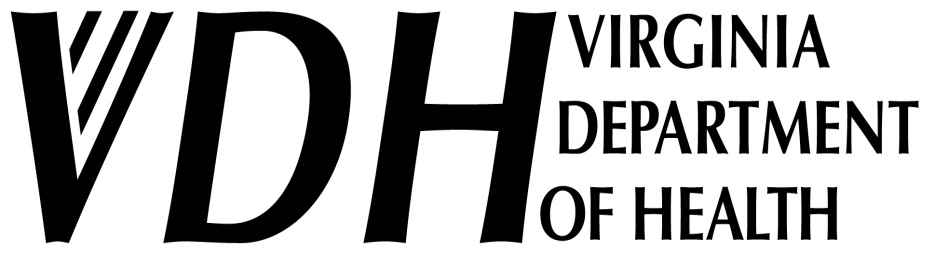 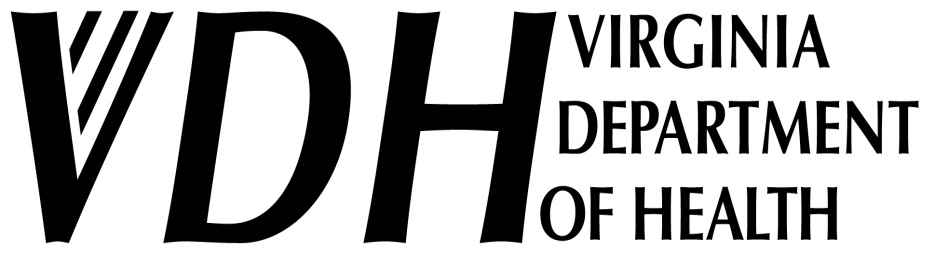          There are (12) pre-made role specific badges (and rear vest inserts):Basic Badge Example:Badge inserted into front vest display window: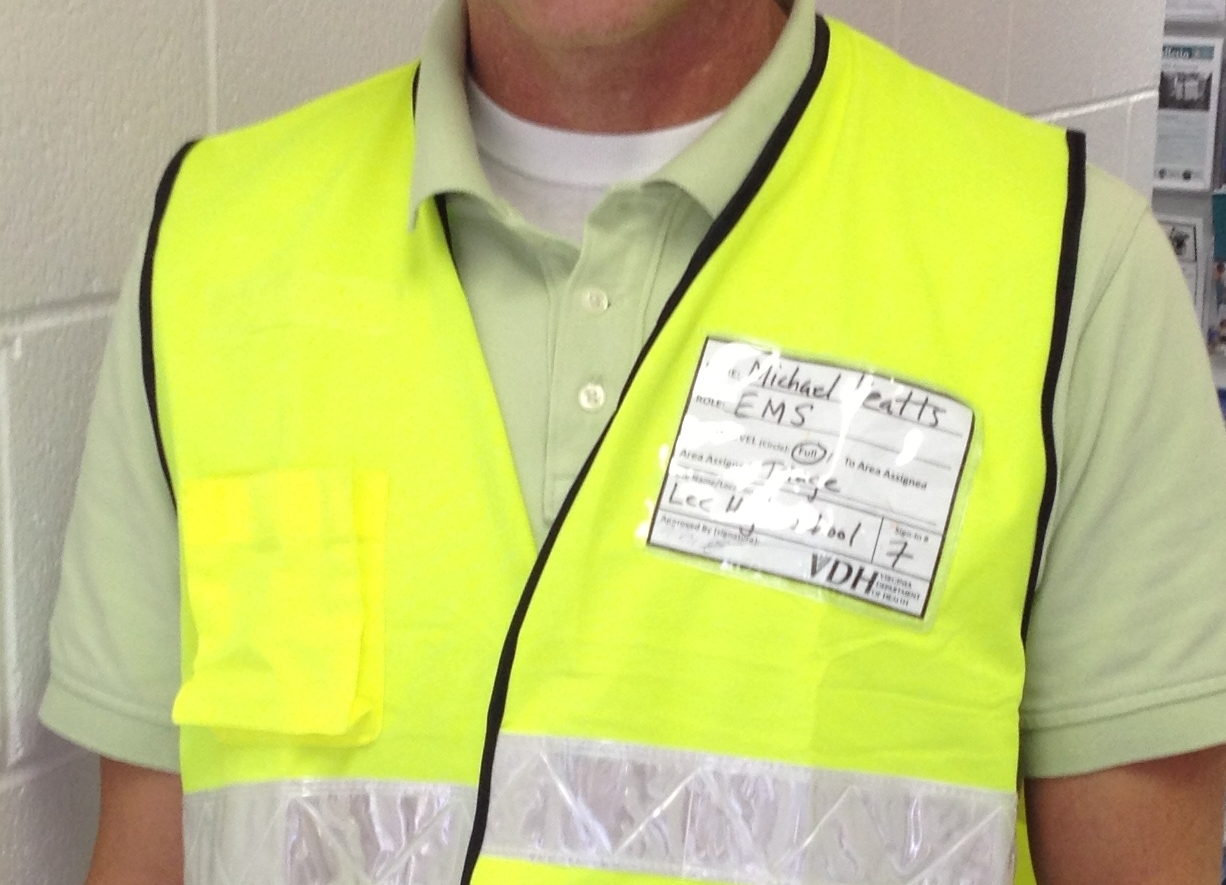 Rear Vest Display Window with Role Title Insert: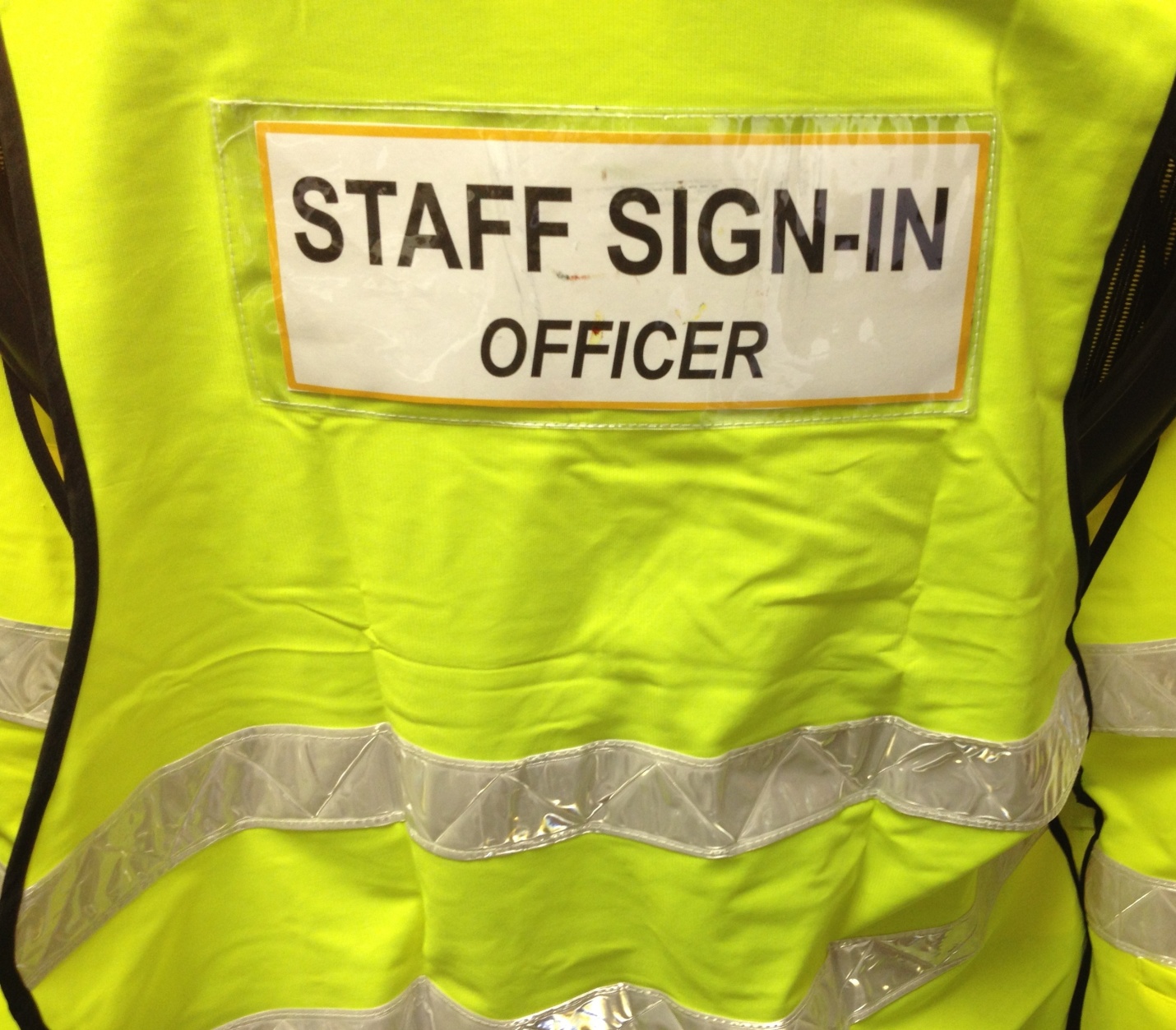 Site LeaderSafetyAdministrative OfficerTriageSign-In OfficerSite Training CoordinatorClerical SupervisorGreeterSecurityLogisticsClinical SupervisorScreener